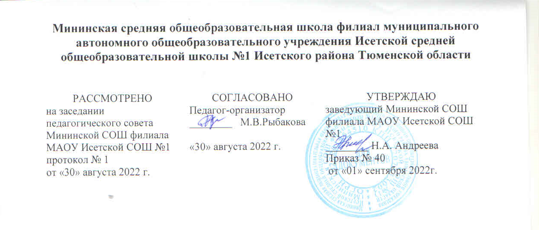 РАБОЧАЯ ПРОГРАММА по внеурочной деятельности«Чемпион»(название)_______5-9______    (классы)2022-2023 учебный год(сроки реализации)Учитель физической культуры:Камалиева Ирина АнатольевнаПервой квалификационной категориис. Минино,2022 г.Рабочая программа экологического отряда «Чемпион» 5-9 классыРабочая программа разработана на основе: -авторской программы Ляха В.И. «Комплексная программа физического воспитания» (раздел «Спортивные игры», М.: Просвещение, 2014, - комплексной программы физического воспитания учащихся 1-11 классов, авторы В.И. Лях, А.А. Зданевич.- М.:Просвещение, 20015 г., допущенной Министерством образования и науки Российской Федерации; в соответствии с требованиями освоения ООП, представленной в  Федеральном  государственном образовательном стандарте ООП. Положения о внеурочной деятельности Мининской СОШ филиала МАОУ Исетской СОШ №1, с учётом реализации Программы воспитания, учебного плана МАОУ Исетской СОШ №1. Содержание курса внеурочной деятельности « Чемпион»Лёгкая атлетика. Бег. Прыжки в длину. Метание мяча. Лыжная подготовка. Гимнастика. Развитие двигательных качеств. Развитие скоростно-силовых способностей. Развитие силовых способностей. Развитие координационных способностей. Развитие прыгучести.Формы работы: На занятиях предусматриваются следующие формы организации учебной деятельности:- индивидуальная (воспитаннику дается самостоятельное задание с учетом его возможностей);- фронтальная (работа в коллективе при объяснении нового материала или отработке определенного технологического приема);- групповая (разделение на мини-группы для выполнения определенной работы);- коллективная (выполнение различных подвижных игр).Планируемые результаты освоения курса внеурочной деятельности «Чемпион» Личностные универсальные учебные действияВ рамках когнитивного компонента будут сформированы:- историко-географический образ, в том числе представление о территории и границах России, ее географических особенностях, знание основных исторических событий развития государственности и общества; знание истории и географии края, его достижений и культурных традиций;- образ социально-политического устройства – представление о государственной организации России, знание государственной символики (герб, флаг, гимн), знание государственных праздников,- знание положений Конституции РФ, основных прав и обязанностей гражданина, ориентация в правовом пространстве государственно-общественных отношений;- знание о своей этнической принадлежности, освоение национальных ценностей, традиций, культуры, знание о народах и этнических группах России;- освоение общекультурного наследия России и общемирового культурного наследия;- ориентация в системе моральных норм и ценностей;- основы социально-критического мышления, ориентация в особенностях социальных отношений и взаимодействий, установление взаимосвязи между общественными и политическими событиями;- экологическое сознание, признание высокой ценности жизни во всех ее проявлениях; знание основных принципов и правил отношения к природе, знание основ здорового образа жизни и здоровьесберегающих технологий; правил поведения в чрезвычайных ситуациях. В рамках ценностного и эмоционального компонентов будут сформированы:- гражданский патриотизм, любовь к Родине, чувство гордости за свою страну;- уважение истории, культурных и исторических памятников;- эмоционально положительное принятие своей этнической идентичности;- уважение и принятие других народов России и мира, межэтническая толерантность, готовность к равноправному сотрудничеству;- уважение личности и ее достоинства, доброжелательное отношение к окружающим, нетерпимость к любым видам насилия и готовность противостоять им;- уважение ценностей семьи, любовь к природе, признание ценности здоровья, своего и других людей, оптимизм в восприятии мира;- потребность в самовыражении и самореализации, социальном признании;- позитивная моральная самооценка и моральные чувства – чувство гордости при следовании моральным нормам, переживание стыда и вины при их нарушении.В рамках деятельностного (поведенческого) компонента будут сформированы:- готовность и способность к выполнению норм и требований школьной жизни, прав и обязанностей ученика;- умение вести диалог на основе равноправных отношений и взаимного уважения и принятия; умение конструктивно разрешать конфликты;- готовность и способность к выполнению моральных норм в отношении взрослых и сверстников в школе, дома, во внеучебных видах деятельности;- потребность в участии в общественной жизни ближайшего социального окружения, общественно-полезной деятельности;- умение строить жизненные планы с учетом конкретных социально-исторических, политических и экономических условий.- устойчивый познавательный интерес и становление смыслообразующей функции познавательного мотива;- готовность к выбору профильного образования; Выпускник получит возможность для формирования:- выраженной устойчивой учебно-познавательной мотивации и интересов учения;- готовности к самообразованию и самовоспитанию;- адекватной позитивной самооценки и Я-концепции;- компетентности в реализации снов гражданской идентичности в поступках и деятельности;- морального сознания на конвенциональном уровне, способности к решению моральных дилемм на основе учета позиций участников дилеммы, ориентации на их мотивы и чувства; устойчивое следование в поведении моральным нормам и этическим требованиям;- эмпатии как осознанного понимания и сопереживания чувствам другим, выражающегося в поступках, направленных на помощь и обеспечение благополучия.Регулятивные универсальные учебные действияВыпускник научится:- целеполаганию, включая постановку новых целей, преобразование практической задачи в познавательную;- самостоятельно анализировать условия достижения цели на основе учета выделенных учителем ориентиров действия в новом учебном материале;- планировать пути достижения целей;- устанавливать целевые приоритеты;- уметь самостоятельно контролировать свое время и управлять им;- принимать решения в проблемной ситуации на основе переговоров;- осуществлять констатирующий и предвосхищающий контроль по результату и по способу действия; актуальный контроль на уровне произвольного внимания;- адекватно самостоятельно оценивать правильность выполнения действия и вносить необходимые коррективы в исполнение действия;- овладеть основами прогнозирования как предвидения будущих событий и развития процесса.Выпускник получит возможность научиться:- самостоятельно ставить новые учебные цели и задачи;- построению жизненных планов во временнớй перспективе.- при планировании достижения целей учитывать условия и средства их достижения;- из выделенных альтернативных способов достижения цели выбирать наиболее эффективный;- овладеть основами саморегуляции в учебной и познавательной деятельности в форме осознанного управления своим поведением и деятельностью, которая направлена на достижение поставленных целей;- осуществлять познавательную рефлексию в отношении действий по решению учебных и познавательных задач;- адекватно оценивать объективную трудность как меру фактического или предполагаемого расхода ресурсов на решение задачи;- адекватно оценивать свои возможности достижения цели определенной сложности в различных сферах самостоятельной деятельности;- овладению основами саморегуляции эмоциональных состояний;- прилагать волевые усилия и преодолевать трудности и препятствия на пути достижения целей.Коммуникативные универсальные учебные действияВыпускник научится:- учитывать разные мнения и стремиться к координации различных позиций в сотрудничестве;- уметь формулировать собственное мнение и позицию, аргументировать ее и координировать ее с позициями партнеров в сотрудничестве при выработке общего решения в совместной деятельности- уметь устанавливать и сравнивать разные точки зрения прежде, чем принимать решения и делать выборы;- уметь аргументировать свою точку зрения, спорить и отстаивать свою позицию не враждебным для оппонентов образом.- уметь договариваться и приходить к общему решению в совместной деятельности, в том числе в ситуации столкновения интересов;- уметь задавать вопросы необходимые для организации собственной деятельности и сотрудничества с партнером;- уметь осуществлять взаимный контроль и оказывать в сотрудничестве необходимую взаимопомощь;- адекватно использовать речь для планирования и регуляции своей деятельности;- уметь задавать вопросы необходимые для организации собственной деятельности и сотрудничества с партнером;- уметь осуществлять взаимный контроль и оказывать в сотрудничестве необходимую взаимопомощь;- адекватно использовать речь для планирования и регуляции своей деятельности;- адекватно использовать речевые средства для решения различных коммуникативных задач; владение устной и письменной речью; строить монологическое контекстное высказывание;- уметь организовывать и планировать учебное сотрудничество с учителем и сверстниками, определять цели и функции участников, способы взаимодействия; планировать общие способы работы;- управлять поведением партнера, осуществляя контроль, коррекцию, оценку действий партнера, уметь убеждать;- уметь работать в группе – устанавливать рабочие отношения, эффективно сотрудничать и способствовать продуктивной кооперации; интегрироваться в группу сверстников и строить продуктивное взаимодействие со сверстниками и взрослыми;- владеть основами коммуникативной рефлексии;- использовать адекватные языковые средства для отображения своих чувств, мыслей, мотивов и потребностей;- отображать в речи (описание, объяснение) содержания совершаемых действий как в форме громкой социализированной речи; так и в форме внутренней речи. Выпускник получит возможность научиться:- учитывать и координировать различные позиции других людей, которые отличаются от собственной, в сотрудничестве;- учитывать разные мнения и интересы и уметь обосновывать собственную позицию,- понимать относительность мнений и подходов к решению проблемы;- уметь продуктивно разрешать конфликты на основе учета интересов и позиций всех его участников, поиска и оценки альтернативных способов разрешения конфликтов; уметь договариваться и приходить к общему решению в совместной деятельности, в том числе в ситуации столкновения интересов;- брать на себя инициативу в организации совместного действия (деловое лидерство);- оказывать поддержку и содействие тем, от кого зависит достижение цели в совместной деятельности;- осуществлять коммуникативную рефлексию как осознание оснований действий, как партнера, так и собственных действий;- в процессе коммуникации достаточно точно, последовательно и полно передавать информацию, необходимую партнеру как ориентиры для построения действия;- вступать в диалог, а также участвовать в коллективном обсуждении проблем, участвовать в дискуссии и аргументации своей позиции, владение монологической и диалогической формами речи в соответствии с грамматическими и синтаксическими нормами родного языка;- следовать морально-этическим и психологическим принципам общения и сотрудничества на основе уважительного отношения к партнерам, внимания к личности другого; адекватного межличностного восприятия, готовности адекватно реагировать на нужды других, в частности оказывать помощь и эмоциональную поддержку партнерам в процессе достижения общей цели совместной деятельности;- уметь устраивать эффективные групповые обсуждения и обеспечивать обмен знаниями между членами группы для принятия эффективных совместных решений;- в совместной деятельности четко формулировать цели группы и позволять ее участникам проявлять собственную энергию для достижения этих целей. Познавательные универсальные учебные действия Выпускник научится:- основам реализации проектно-исследовательской деятельности;- проводить наблюдение и эксперимент под руководством учителя;- осуществлять расширенный поиск информации с использованием ресурсов библиотек и сети Интернет;- создавать и преобразовывать модели и схемы для решения задач;- осуществлять выбор наиболее эффективных способов решения задач в зависимости от конкретных условий;- давать определение понятиям;- устанавливать причинно-следственные связи;- осуществлять логическую операцию установления родовидовых отношений, ограничение понятия;- обобщать понятия – осуществлять логическую операцию перехода от видовых признаков к родовому понятию, от понятия с меньшим объемом к понятию с большим объемом;- осуществлять сравнение и классификацию, самостоятельно выбирая основания и критерии для указанных логических операций;- строить классификацию на основе дихотомического деления (на основе отрицания);- строить логическое рассуждение, которое включает установление причинно-следственных связей;- объяснять явления, процессы, связи и отношения, выявляемые в ходе исследования;- основам ознакомительного, изучающего, усваивающего и поискового чтения;- структурировать тексты, включая умение выделять главное и второстепенное, главную идею текста, выстраивать последовательность описываемых событий,- работать с метафорами – понимать переносный смысл выражений, понимать и строить обороты речи, построенные на скрытом уподоблении, образном сближении слов;Выпускник получит возможность научиться:- основам рефлексивного чтения;- ставить проблему, аргументировать ее актуальность;- самостоятельно проводить исследование на основе применения методов наблюдения и эксперимента;- выдвигать гипотезы о связях и закономерностях событий, процессов, объектов;- организовывать исследование с целью проверки гипотез;- делать умозаключения (индуктивное и по аналогии) и выводы на основе аргументации.ТЕМАТИЧЕСКОЕ ПЛАНИРОВАНИЕ5 класс (34 часа)6 класс (34 часа)7 класс (34 часа)8 класс (34 часа)9 класс (34 часа)ПриложениеКАЛЕНДАРНО-ТЕМАТИЧЕСКОЕ ПЛАНИРОВАНИЕкурса внеурочной деятельности «Чемпион» 5 класс6 класс7 класс8 класс9 класс№ занятияНаименование разделов и тем программыКоличество часовЭлектронные (цифровые) образовательные ресурсыРаздел 1. Бег (11 часов)Раздел 1. Бег (11 часов)Раздел 1. Бег (11 часов)Раздел 1. Бег (11 часов)1Инструктаж по ТБ. Специальные беговые упражнения: бег с высоким подниманием бедра, прыжкообразный бег, семенящий бег1 https://static.infourok.ru/2Совершенствуя техники отдельных элементов, положений по команде «на старт», «внимание», «марш»1 https://static.infourok.ru/3Бег в медленном темпе 6—8 мин1 https://static.infourok.ru/4Общеразвивающие упражнения1 https://static.infourok.ru/5Бег в медленном темпе 7—8 минут1 https://static.infourok.ru/6Бег в медленном темпе 8—10 минут1 https://static.infourok.ru/7Специальные беговые упражнения1 https://static.infourok.ru/8Бег с ускорением 3—4 раза — дистанция 30—40 м1 https://static.infourok.ru/ 9Бег в медленном темпе 10—12 минут1 https://static.infourok.ru/10Бег с ускорением 4—5 раз — дистанция 30—40 м1 https://static.infourok.ru/11Повторные пробежки, дистанции 60—100 м на результат (3—4 р.)1 https://static.infourok.ru/ Раздел 2. «Прыжки в длину» (6 часов)Раздел 2. «Прыжки в длину» (6 часов)Раздел 2. «Прыжки в длину» (6 часов)Раздел 2. «Прыжки в длину» (6 часов)12Инструктаж по ТБ. Прыжки через небольшие горизонтальные препятствия1 https://static.infourok.ru/13Сочетание разбега, отталкивания и прыжками. Группировка и приземление1 https://static.infourok.ru/14Прыжки избранным способом с индивидуальным подбором разбега1 https://static.infourok.ru/ 15Специальные прыжковые упражнения, прыжки на результат1 https://static.infourok.ru/16Подвижные игры с бегом и прыжками1 https://static.infourok.ru/17Прыжки из приседа1 https://static.infourok.ru/ Раздел 3. «Метание мяча» (7 часов)Раздел 3. «Метание мяча» (7 часов)Раздел 3. «Метание мяча» (7 часов)Раздел 3. «Метание мяча» (7 часов)18Инструктаж по ТБ. Овладение хватом мяча и броски одной кистью вниз1 https://static.infourok.ru/19Бросок («хлест»)1 https://static.infourok.ru/20Метание через вертикальные препятствия1 https://static.infourok.ru/ 21Метание с двух, трех, пяти шагов разбега1 https://static.infourok.ru/22Метание на 2—3 м1 https://static.infourok.ru/23Специальные, подводящие и подготовительные упражнения для овладения отдельными элементами техники метания мяча1 https://static.infourok.ru/ 24Подвижные игры, метание в цель по площадке и др.1 https://static.infourok.ru/25Овладение хватом мяча и броски одной кистью вниз1 https://static.infourok.ru/ Раздел 4. «Беговые упражнения» (10 часов)Раздел 4. «Беговые упражнения» (10 часов)Раздел 4. «Беговые упражнения» (10 часов)Раздел 4. «Беговые упражнения» (10 часов)26Инструктаж по ТБ. Общеразвивающие упражнения1 https://static.infourok.ru/27Бег в умеренном темпе 7—8 минут1 https://static.infourok.ru/28Бег с ускорением1 https://static.infourok.ru/ 29Бег в медленном темпе 5—6 минут1 https://static.infourok.ru/30Общеразвивающие упражнения1 https://static.infourok.ru/31Пробежки с низкого старта1 https://static.infourok.ru/ 32Бег на результат1 https://static.infourok.ru/33Пробегание отрезков 150—200—300 м1 https://static.infourok.ru/34Игра «Вызов номеров»1 https://static.infourok.ru/ № занятияНаименование разделов и тем программыКоличество часовЭлектронные (цифровые) образовательные ресурсыРаздел 1. Развитие двигательных качеств. (10 часов.)Раздел 1. Развитие двигательных качеств. (10 часов.)Раздел 1. Развитие двигательных качеств. (10 часов.)Раздел 1. Развитие двигательных качеств. (10 часов.)1Инструктаж по ТБ. Общеразвивающие упражнения (ОРУ). Игры: «Обруч». «Ласточка»1 https://static.infourok.ru/2ОРУ. Эстафеты с мячами. Игры: «Слушай внимательно». «Ходим в шляпах»1 https://static.infourok.ru/3Эстафеты с предметами. Игра подвижная «Ловишки»1 https://static.infourok.ru/ 4ОРУ. Подвижные игры: «Стань правильно». «Белые медведи»1 https://static.infourok.ru/5ОРУ в движении. Игры: «Прыгающие воробушки», «Зайцы в огороде»1 https://static.infourok.ru/6ОРУ. Игры: «Мяч по кругу». «Салки с мячом»1 https://static.infourok.ru/ 7ОРУ в движении. Игры: «Шишки, желуди, орехи». «Кошки – мышки»1 https://static.infourok.ru/8ОРУ в движении Эстафеты с предметами1 https://static.infourok.ru/9Игры с предметами1 https://static.infourok.ru/ 10ОРУ. Игры с мячом1https://static.infourok.ru/Раздел 2. «Развитие скоростно-силовых способностей» (8 часов)Раздел 2. «Развитие скоростно-силовых способностей» (8 часов)Раздел 2. «Развитие скоростно-силовых способностей» (8 часов)Раздел 2. «Развитие скоростно-силовых способностей» (8 часов)11Инструктаж по ТБ. ОРУ. Игры и эстафеты. Метание малого мяча1 https://static.infourok.ru/12Бросок набивного мяча1 https://static.infourok.ru/13ОРУ со скакалкой. Прыжки через скакалку1 https://static.infourok.ru/ 14ОРУ. Полоса препятствий. Поднимание туловища1 https://static.infourok.ru/15ОРУ. Полоса препятствий. Отжимание от скамейки1 https://static.infourok.ru/16ОРУ. Полоса препятствий. Прыжок в длину с места1 https://static.infourok.ru/ 17ОРУ. Полоса препятствий. Вращение обруча1https://static.infourok.ru/18Обычный бег. Бег с ускорением. Ходьба и бег с преодолением 2-3препятствий1https://static.infourok.ru/Раздел 3. «Развитие силовых способностей» (8 часов)Раздел 3. «Развитие силовых способностей» (8 часов)Раздел 3. «Развитие силовых способностей» (8 часов)Раздел 3. «Развитие силовых способностей» (8 часов)19Инструктаж по ТБ. ОРУ в движении. Перелазание через коня. Отжимание1 https://static.infourok.ru/20Лазание по гимнастической стенке и канату1 https://static.infourok.ru/21Подтягивание лежа на животе по гимнастической скамейке. Перелазание через горку матов1 https://static.infourok.ru/ 22ОРУ в движении. Перелазание через коня1 https://static.infourok.ru/23ОРУ. Висы на гимнастической стенке и перекладине1 https://static.infourok.ru/24Ходьба на носках по гимнастической скамейке1 https://static.infourok.ru/ 25ОРУ. Ходьба с перешагиванием мячей по скамейке. Висы1https://static.infourok.ru/26Эстафеты с предметами. Подвижные игры1https://static.infourok.ru/Раздел 4. «Беговые упражнения» (10 часов)Раздел 4. «Беговые упражнения» (10 часов)Раздел 4. «Беговые упражнения» (10 часов)Раздел 4. «Беговые упражнения» (10 часов)27Инструктаж по ТБ. ОРУ. Ходьба с перешагиванием мячей по скамейке. Висы1 https://static.infourok.ru/28Преодоление полосы препятствий с элементами лазанья и перелазания, переползания1 https://static.infourok.ru/29ОРУ с предметами. Игры и эстафеты1 https://static.infourok.ru/ 30Передвижение по наклонной гимнастической скамейке1 https://static.infourok.ru/31Челночный бег1 https://static.infourok.ru/32Круговая тренировка на развитие координации1 https://static.infourok.ru/ 33Бег с преодолением препятствий1https://static.infourok.ru/34Игры и эстафеты на развитие координации1https://static.infourok.ru/№ занятияНаименование разделов и тем программыКоличество часовЭлектронные (цифровые) образовательные ресурсыРаздел 1. «Лёгкая атлетика». (9 часов.)Раздел 1. «Лёгкая атлетика». (9 часов.)Раздел 1. «Лёгкая атлетика». (9 часов.)Раздел 1. «Лёгкая атлетика». (9 часов.)1Инструктаж по ТБ. Прыжок в длину с места, бег 60 метров1 https://static.infourok.ru/2Бег 1000 метров, челночный бег 3*10 метров1 https://static.infourok.ru/3ОРУ без предметов, с предметами, упражнения для развития быстроты1 https://static.infourok.ru/ 4Упражнение для развития прыгучести, упражнения для развития выносливости1 https://static.infourok.ru/5Виды бега. Анализ техники. Обучение основам техники бега на короткие дистанции1 https://static.infourok.ru/6Техника бега на короткие дистанции (100, 200, 400 м) старт и стартовый разгон1 https://static.infourok.ru/ 7Низкий старт, варианты низкого старта, стартовый разгон1 https://static.infourok.ru/8Бег по дистанции, финиширование1 https://static.infourok.ru/9Техника бега на средние дистанции (800, 1000, 1500, 2000 м)1 https://static.infourok.ru/ Раздел 2. «Развитие силовых способностей» (8 часов)Раздел 2. «Развитие силовых способностей» (8 часов)Раздел 2. «Развитие силовых способностей» (8 часов)Раздел 2. «Развитие силовых способностей» (8 часов)10Инструктаж по ТБ. Упражнения с гантелями. Упражнения на гимнастической стенке1 https://static.infourok.ru/11Упражнения на гибкость, силовая подготовка1 https://static.infourok.ru/12Лазание по канату1 https://static.infourok.ru/ 13Упражнения с гантелями, набивными мячами1 https://static.infourok.ru/14Прыжки через скакалку. Упражнения на гимнастической стенке1 https://static.infourok.ru/15Висы на перекладине, подъем переворотом, подтягивание1 https://static.infourok.ru/ 16Упражнения на перекладине, упражнения на брусьях1https://static.infourok.ru/17Круговая тренировка на развитие силы1https://static.infourok.ru/Раздел 3. «Лыжная подготовка» (8 часов)Раздел 3. «Лыжная подготовка» (8 часов)Раздел 3. «Лыжная подготовка» (8 часов)Раздел 3. «Лыжная подготовка» (8 часов)18Инструктаж по ТБ. Изучение техники попеременного двухшажного лыжного хода1 https://static.infourok.ru/19Подъемы «полуёлочкой», «елочкой»1 https://static.infourok.ru/20Одновременный одношажный ход (стартовый вариант)1 https://static.infourok.ru/ 21Прохождение дистанции 2 км1 https://static.infourok.ru/22Торможение «плугом», упором1 https://static.infourok.ru/23Одновременный одношажный, бесшажньий ход. Дистанция 2 км1 https://static.infourok.ru/ 24Коньковый ход, совершенствование одновременного одношажного хода1https://static.infourok.ru/25Уход с лыжни в движении. Эстафета «Кто быстрее?»1https://static.infourok.ru/Раздел 4. Гимнастика» (9 часов)Раздел 4. Гимнастика» (9 часов)Раздел 4. Гимнастика» (9 часов)Раздел 4. Гимнастика» (9 часов)26Инструктаж по ТБ. Упражнения на гимнастической стенке1 https://static.infourok.ru/27Элементы акробатики. Упражнения на гибкость1 https://static.infourok.ru/28Кувырки вперед, назад, стойка на лопатках, «мост»1 https://static.infourok.ru/ 29Упражнения на бревне. Упражнения с набивными мячами1 https://static.infourok.ru/30Эстафеты с использованием гимнастических упражнений и инвентаря1 https://static.infourok.ru/31Гимнастические упражнения на гимнастической дорожке1 https://static.infourok.ru/ 32Круговая тренировка на развитие гибкости1 https://static.infourok.ru/33Упражнения на перекладине, упражнения на брусьях1 https://static.infourok.ru/34Тест на гибкость1 https://static.infourok.ru/ № занятияНаименование разделов и тем программыКоличество часовЭлектронные (цифровые) образовательные ресурсыРаздел 1«Развитие прыгучести». (8 часов.)Раздел 1«Развитие прыгучести». (8 часов.)Раздел 1«Развитие прыгучести». (8 часов.)Раздел 1«Развитие прыгучести». (8 часов.)1Инструктаж по ТБ. Прыжки толчком с двух ног с 2—3 м разбега1 https://static.infourok.ru/2Прыжки на гимнастическую скамейку толчком обеими ногами1 https://static.infourok.ru/3Соревнования по прыжкам в длину и в высоту1 https://static.infourok.ru/4Прыжок вверх толчком двух ног с места с взмахом руками1 https://static.infourok.ru/5Выполнение прыжка в разных условиях в длину на гимнастическом мате1 https://static.infourok.ru/6Прыжок в длину с места с закрытыми глазами1 https://static.infourok.ru/7Прыжок в длину с места с разной скоростью в замедленном и ускоренном темпе1 https://static.infourok.ru/8Соревнования по прыжкам в длину и в высоту1 https://static.infourok.ru/ Раздел 2. «Гимнастика» (9 часов)Раздел 2. «Гимнастика» (9 часов)Раздел 2. «Гимнастика» (9 часов)Раздел 2. «Гимнастика» (9 часов)9Инструктаж по ТБ. ОРУ. Лазание по канату1 https://static.infourok.ru/10Акробатические упражнения, упражнения на бревне1 https://static.infourok.ru/11Лазание по канату без помощи ног1 https://static.infourok.ru/12ОРУ. Прыжки через скакалку1 https://static.infourok.ru/13Упражнения на брусьях, на перекладине1 https://static.infourok.ru/14ОРУ. Прыжки через скакалку1 https://static.infourok.ru/15Упражнения с гантелями, набивными мячами, прыжки1 https://static.infourok.ru/16Эстафета с использованием гимнастического инвентаря1 https://static.infourok.ru/ 17Лазание по канату без помощи ног1https://static.infourok.ru/Раздел 3. «Лыжная подготовка» (8 часов)Раздел 3. «Лыжная подготовка» (8 часов)Раздел 3. «Лыжная подготовка» (8 часов)Раздел 3. «Лыжная подготовка» (8 часов)18Инструктаж по ТБ. Совершенствование техники попеременного двухшажного лыжного хода1 https://static.infourok.ru/19Подъемы «полуёлочкой», «елочкой»1 https://static.infourok.ru/20Совершенствование одновременного одношажного хода (стартовый вариант)1 https://static.infourok.ru/21Прохождение дистанции 2 км1 https://static.infourok.ru/22Торможение «плугом», упором1 https://static.infourok.ru/23Одновременный одношажный, бесшажньий ход. Дистанция 2 км1 https://static.infourok.ru/24Совершенствование конькового хода, совершенствование одновременного одношажного хода1 https://static.infourok.ru/25Уход с лыжни в движении. Эстафета «Кто быстрее?»1 https://static.infourok.ru/ Раздел 4. «Развитие силовых способностей» (9 часов)Раздел 4. «Развитие силовых способностей» (9 часов)Раздел 4. «Развитие силовых способностей» (9 часов)Раздел 4. «Развитие силовых способностей» (9 часов)26Инструктаж по ТБ. Упражнения с гантелями. Упражнения на гимнастической стенке1 https://static.infourok.ru/27Упражнения на гибкость, силовая подготовка1 https://static.infourok.ru/28Лазание по канату1 https://static.infourok.ru/29Упражнения с гантелями, набивными мячами1 https://static.infourok.ru/30Прыжки через скакалку. Упражнения на гимнастической стенке1 https://static.infourok.ru/31Висы на перекладине, подъем переворотом, подтягивание1 https://static.infourok.ru/32Упражнения на брусьях1 https://static.infourok.ru/33Упражнения на перекладине, упражнения на брусьях1 https://static.infourok.ru/ 34Круговая тренировка на развитие силы1https://static.infourok.ru/№занятияНаименование разделов и тем программыКоличество часовЭлектронные (цифровые) образовательные ресурсыРаздел «Легкая атлетика» (9 часов)Раздел «Легкая атлетика» (9 часов)Раздел «Легкая атлетика» (9 часов)Раздел «Легкая атлетика» (9 часов)1Инструктаж по ТБ. Бег 1000 м, челночный бег 3*10 м1 https://static.infourok.ru/2Прыжок в длину с места, бег 60 м1 https://static.infourok.ru/3ОРУ без предметов, с предметами, упражнения для развития быстроты, выносливости1 https://static.infourok.ru/4Виды бега. Анализ техники. Обучение основам техники бега на короткие дистанции1 https://static.infourok.ru/5Низкий старт, варианты низкого старта, стартовый разгон1 https://static.infourok.ru/6Техника бега на короткие дистанции (100, 200, 400 м) старт и стартовый разгон1 https://static.infourok.ru/7Переход со стартового разгона к бегу по дистанции, бег по повороту1 https://static.infourok.ru/8Техника бег на средние дистанции (800, 1000, 1500, 2000 м)1 https://static.infourok.ru/ 9Бег по дистанции, финиширование1 https://static.infourok.ru/Раздел «Развитие силовых способностей» (9 часов)Раздел «Развитие силовых способностей» (9 часов)Раздел «Развитие силовых способностей» (9 часов)Раздел «Развитие силовых способностей» (9 часов)10Инструктаж по ТБ. Упражнения с гантелями. Упражнения на гимнастической стенке1 https://static.infourok.ru/11Упражнения на брусьях1 https://static.infourok.ru/12Круговая тренировка на развитие силы1 https://static.infourok.ru/13Упражнения с гантелями, набивными мячами1 https://static.infourok.ru/14Прыжки через скакалку. Упражнения на гимнастической стенке1 https://static.infourok.ru/15Висы на перекладине, подъем переворотом, подтягивание1 https://static.infourok.ru/16Упражнения на гибкость, силовая подготовка1 https://static.infourok.ru/17Упражнения на перекладине, упражнения на брусьях1 https://static.infourok.ru/ 18Лазание по канату1 https://static.infourok.ru/Раздел «Лыжная подготовка» (8 часов)Раздел «Лыжная подготовка» (8 часов)Раздел «Лыжная подготовка» (8 часов)Раздел «Лыжная подготовка» (8 часов)19Инструктаж по ТБ. Совершенствование техники попеременного двухшажного лыжного хода1 https://static.infourok.ru/20Подъемы «полуёлочкой», «елочкой»1 https://static.infourok.ru/21Совершенствование одновременного одношажного хода (стартовый вариант)1 https://static.infourok.ru/22Уход с лыжни в движении. Эстафета «Кто быстрее?»1 https://static.infourok.ru/23Торможение «плугом», упором1 https://static.infourok.ru/24Одновременный одношажный, бесшажньий ход. Дистанция 2 км1 https://static.infourok.ru/25Совершенствование конькового хода, совершенствование одновременного одношажного хода1 https://static.infourok.ru/26Прохождение дистанции 2 км1 https://static.infourok.ru/ Раздел «Развитие прыгучести» (8 часов)Раздел «Развитие прыгучести» (8 часов)Раздел «Развитие прыгучести» (8 часов)Раздел «Развитие прыгучести» (8 часов)27Инструктаж по ТБ. Прыжки толчком с двух ног с 2—3 м разбега1 https://static.infourok.ru/28Прыжки на гимнастическую скамейку толчком обеими ногами1 https://static.infourok.ru/29Соревнования по прыжкам в длину и в высоту1 https://static.infourok.ru/30Серия прыжков в высоту с места (два-три-четыре)1 https://static.infourok.ru/31Прыжок вверх толчком двух ног с места с взмахом руками1 https://static.infourok.ru/32Выпригивание из низкого приседа с хлопком над головой, по свистку1 https://static.infourok.ru/33Выполнение прыжка в разных условиях в длину на гимнастическом мате1 https://static.infourok.ru/34Прыжок в длину с места с разной скоростью в замедленном и ускоренном темпе1 https://static.infourok.ru/ № п/п№ п/пНаименование разделов и темКол-во часовКол-во часовСрокиСроки№ п/п№ п/пНаименование разделов и темКол-во часовКол-во часовпланфактРаздел «Бег» (11 часов)Раздел «Бег» (11 часов)Раздел «Бег» (11 часов)Раздел «Бег» (11 часов)Раздел «Бег» (11 часов)Раздел «Бег» (11 часов)Раздел «Бег» (11 часов)11Инструктаж по ТБ. Специальные беговые упражнения: бег с высоким подниманием бедра, прыжкообразный бег, семенящий бег1122Совершенствуя техники отдельных элементов, положений по команде «на старт», «внимание», «марш»1133Бег в медленном темпе 6—8 мин1144Общеразвивающие упражнения1155Бег в медленном темпе 7—8 минут1166Бег в медленном темпе 8—10 минут1177Специальные беговые упражнения1188Бег с ускорением 3—4 раза — дистанция 30—40 м1199Бег в медленном темпе 10—12 минут111010Бег с ускорением 4—5 раз — дистанция 30—40 м111111Повторные пробежки, дистанции 60—100 м на результат (3—4 р.)11Раздел «Прыжки в длину» (6 часов)Раздел «Прыжки в длину» (6 часов)Раздел «Прыжки в длину» (6 часов)Раздел «Прыжки в длину» (6 часов)Раздел «Прыжки в длину» (6 часов)Раздел «Прыжки в длину» (6 часов)Раздел «Прыжки в длину» (6 часов)12Инструктаж по ТБ. Прыжки через небольшие горизонтальные препятствияИнструктаж по ТБ. Прыжки через небольшие горизонтальные препятствия113Сочетание разбега, отталкивания и прыжками. Группировка и приземлениеСочетание разбега, отталкивания и прыжками. Группировка и приземление114Прыжки избранным способом с индивидуальным подбором разбегаПрыжки избранным способом с индивидуальным подбором разбега115Специальные прыжковые упражнения, прыжки на результатСпециальные прыжковые упражнения, прыжки на результат116Подвижные игры с бегом и прыжкамиПодвижные игры с бегом и прыжками117Прыжки из приседаПрыжки из приседа1Раздел «Метание мяча» (7 часов)Раздел «Метание мяча» (7 часов)Раздел «Метание мяча» (7 часов)Раздел «Метание мяча» (7 часов)Раздел «Метание мяча» (7 часов)Раздел «Метание мяча» (7 часов)Раздел «Метание мяча» (7 часов)18Инструктаж по ТБ. Овладение хватом мяча и броски одной кистью внизИнструктаж по ТБ. Овладение хватом мяча и броски одной кистью вниз119Бросок («хлест»)Бросок («хлест»)120Метание через вертикальные препятствияМетание через вертикальные препятствия121Метание с двух, трех, пяти шагов разбегаМетание с двух, трех, пяти шагов разбега122Метание на 2—3 мМетание на 2—3 м123Специальные, подводящие и подготовительные упражнения для овладения отдельными элементами техники метания мячаСпециальные, подводящие и подготовительные упражнения для овладения отдельными элементами техники метания мяча124Подвижные игры, метание в цель по площадке и др.Подвижные игры, метание в цель по площадке и др.125Овладение хватом мяча и броски одной кистью внизОвладение хватом мяча и броски одной кистью вниз1Раздел «Беговые упражнения» (10 часов)Раздел «Беговые упражнения» (10 часов)Раздел «Беговые упражнения» (10 часов)Раздел «Беговые упражнения» (10 часов)Раздел «Беговые упражнения» (10 часов)Раздел «Беговые упражнения» (10 часов)Раздел «Беговые упражнения» (10 часов)26Инструктаж по ТБ. Общеразвивающие упражненияИнструктаж по ТБ. Общеразвивающие упражнения127Бег в умеренном темпе 7—8 минутБег в умеренном темпе 7—8 минут128Бег с ускорениемБег с ускорением129Бег в медленном темпе 5—6 минутБег в медленном темпе 5—6 минут130Общеразвивающие упражненияОбщеразвивающие упражнения131Пробежки с низкого стартаПробежки с низкого старта132Бег на результатБег на результат133Пробегание отрезков 150—200—300 мПробегание отрезков 150—200—300 м134Игра «Вызов номеров»Игра «Вызов номеров»1№ п/пНаименование разделов и темНаименование разделов и темКол-во часовСрокиСроки№ п/пНаименование разделов и темНаименование разделов и темКол-во часовпланфактРаздел «Развитие двигательных качеств» (10 часов)Раздел «Развитие двигательных качеств» (10 часов)Раздел «Развитие двигательных качеств» (10 часов)Раздел «Развитие двигательных качеств» (10 часов)Раздел «Развитие двигательных качеств» (10 часов)Раздел «Развитие двигательных качеств» (10 часов)1Инструктаж по ТБ. Общеразвивающие упражнения (ОРУ). Игры: «Обруч». «Ласточка»Инструктаж по ТБ. Общеразвивающие упражнения (ОРУ). Игры: «Обруч». «Ласточка»12ОРУ. Эстафеты с мячами. Игры: «Слушай внимательно». «Ходим в шляпах»ОРУ. Эстафеты с мячами. Игры: «Слушай внимательно». «Ходим в шляпах»13Эстафеты с предметами. Игра подвижная «Ловишки»Эстафеты с предметами. Игра подвижная «Ловишки»14ОРУ. Подвижные игры: «Стань правильно». «Белые медведи»ОРУ. Подвижные игры: «Стань правильно». «Белые медведи»15ОРУ в движении. Игры: «Прыгающие воробушки», «Зайцы в огороде»ОРУ в движении. Игры: «Прыгающие воробушки», «Зайцы в огороде»16ОРУ. Игры: «Мяч по кругу». «Салки с мячом»ОРУ. Игры: «Мяч по кругу». «Салки с мячом»17ОРУ в движении. Игры: «Шишки, желуди, орехи». «Кошки – мышки»ОРУ в движении. Игры: «Шишки, желуди, орехи». «Кошки – мышки»18ОРУ в движении Эстафеты с предметамиОРУ в движении Эстафеты с предметами19Игры с предметамиИгры с предметами110ОРУ. Игры с мячомОРУ. Игры с мячом1Раздел «Развитие скоростно-силовых способностей» (8 часов)Раздел «Развитие скоростно-силовых способностей» (8 часов)Раздел «Развитие скоростно-силовых способностей» (8 часов)Раздел «Развитие скоростно-силовых способностей» (8 часов)Раздел «Развитие скоростно-силовых способностей» (8 часов)Раздел «Развитие скоростно-силовых способностей» (8 часов)11Инструктаж по ТБ. ОРУ. Игры и эстафеты. Метание малого мячаИнструктаж по ТБ. ОРУ. Игры и эстафеты. Метание малого мяча112Бросок набивного мячаБросок набивного мяча113ОРУ со скакалкой. Прыжки через скакалкуОРУ со скакалкой. Прыжки через скакалку114ОРУ. Полоса препятствий. Поднимание туловищаОРУ. Полоса препятствий. Поднимание туловища115ОРУ. Полоса препятствий. Отжимание от скамейкиОРУ. Полоса препятствий. Отжимание от скамейки116ОРУ. Полоса препятствий. Прыжок в длину с местаОРУ. Полоса препятствий. Прыжок в длину с места117ОРУ. Полоса препятствий. Вращение обручаОРУ. Полоса препятствий. Вращение обруча118Обычный бег. Бег с ускорением. Ходьба и бег с преодолением 2-3препятствийОбычный бег. Бег с ускорением. Ходьба и бег с преодолением 2-3препятствий1Раздел «Развитие силовых способностей» (8 часов)Раздел «Развитие силовых способностей» (8 часов)Раздел «Развитие силовых способностей» (8 часов)Раздел «Развитие силовых способностей» (8 часов)Раздел «Развитие силовых способностей» (8 часов)Раздел «Развитие силовых способностей» (8 часов)19Инструктаж по ТБ. ОРУ в движении. Перелазание через коня. ОтжиманиеИнструктаж по ТБ. ОРУ в движении. Перелазание через коня. Отжимание120Лазание по гимнастической стенке и канатуЛазание по гимнастической стенке и канату121Подтягивание лежа на животе по гимнастической скамейке. Перелазание через горку матовПодтягивание лежа на животе по гимнастической скамейке. Перелазание через горку матов122ОРУ в движении. Перелазание через коняОРУ в движении. Перелазание через коня123ОРУ. Висы на гимнастической стенке и перекладинеОРУ. Висы на гимнастической стенке и перекладине124Ходьба на носках по гимнастической скамейкеХодьба на носках по гимнастической скамейке125ОРУ. Ходьба с перешагиванием мячей по скамейке. ВисыОРУ. Ходьба с перешагиванием мячей по скамейке. Висы126Эстафеты с предметами. Подвижные игры11Раздел «Развитие координационных способностей» (8 часов)Раздел «Развитие координационных способностей» (8 часов)Раздел «Развитие координационных способностей» (8 часов)Раздел «Развитие координационных способностей» (8 часов)Раздел «Развитие координационных способностей» (8 часов)Раздел «Развитие координационных способностей» (8 часов)27Инструктаж по ТБ. ОРУ. Ходьба с перешагиванием мячей по скамейке. ВисыИнструктаж по ТБ. ОРУ. Ходьба с перешагиванием мячей по скамейке. Висы128Преодоление полосы препятствий с элементами лазанья и перелазания, переползанияПреодоление полосы препятствий с элементами лазанья и перелазания, переползания129ОРУ с предметами. Игры и эстафетыОРУ с предметами. Игры и эстафеты130Передвижение по наклонной гимнастической скамейкеПередвижение по наклонной гимнастической скамейке131Челночный бегЧелночный бег132Круговая тренировка на развитие координацииКруговая тренировка на развитие координации133Бег с преодолением препятствийБег с преодолением препятствий134Игры и эстафеты на развитие координацииИгры и эстафеты на развитие координации1№ п/пНаименование разделов и темКол-во часовСрокиСроки№ п/пНаименование разделов и темКол-во часовпланфактРаздел «Лёгкая атлетика» (9 часов)Раздел «Лёгкая атлетика» (9 часов)Раздел «Лёгкая атлетика» (9 часов)Раздел «Лёгкая атлетика» (9 часов)Раздел «Лёгкая атлетика» (9 часов)1Инструктаж по ТБ. Прыжок в длину с места, бег 60 метров12Бег 1000 метров, челночный бег 3*10 метров13ОРУ без предметов, с предметами, упражнения для развития быстроты14Упражнение для развития прыгучести, упражнения для развития выносливости15Виды бега. Анализ техники. Обучение основам техники бега на короткие дистанции16Техника бега на короткие дистанции (100, 200, 400 м) старт и стартовый разгон17Низкий старт, варианты низкого старта, стартовый разгон18Бег по дистанции, финиширование19Техника бега на средние дистанции (800, 1000, 1500, 2000 м)1Раздел «Развитие силовых способностей» (8 часов)Раздел «Развитие силовых способностей» (8 часов)Раздел «Развитие силовых способностей» (8 часов)Раздел «Развитие силовых способностей» (8 часов)Раздел «Развитие силовых способностей» (8 часов)10Инструктаж по ТБ. Упражнения с гантелями. Упражнения на гимнастической стенке111Упражнения на гибкость, силовая подготовка112Лазание по канату113Упражнения с гантелями, набивными мячами114Прыжки через скакалку. Упражнения на гимнастической стенке115Висы на перекладине, подъем переворотом, подтягивание116Упражнения на перекладине, упражнения на брусьях117Круговая тренировка на развитие силы1Раздел «Лыжная подготовка» (8 часов)Раздел «Лыжная подготовка» (8 часов)Раздел «Лыжная подготовка» (8 часов)Раздел «Лыжная подготовка» (8 часов)Раздел «Лыжная подготовка» (8 часов)18Инструктаж по ТБ. Изучение техники попеременного двухшажного лыжного хода119Подъемы «полуёлочкой», «елочкой»120Одновременный одношажный ход (стартовый вариант)121Прохождение дистанции 2 км122Торможение «плугом», упором123Одновременный одношажный, бесшажньий ход. Дистанция 2 км124Коньковый ход, совершенствование одновременного одношажного хода125Уход с лыжни в движении. Эстафета «Кто быстрее?»1Раздел «Гимнастика» (9 часов)Раздел «Гимнастика» (9 часов)Раздел «Гимнастика» (9 часов)Раздел «Гимнастика» (9 часов)Раздел «Гимнастика» (9 часов)26Инструктаж по ТБ. Упражнения на гимнастической стенке127Элементы акробатики. Упражнения на гибкость128Кувырки вперед, назад, стойка на лопатках, «мост»129Упражнения на бревне. Упражнения с набивными мячами130Эстафеты с использованием гимнастических упражнений и инвентаря131Гимнастические упражнения на гимнастической дорожке132Круговая тренировка на развитие гибкости133Упражнения на перекладине, упражнения на брусьях134Тест на гибкость1№ п/пНаименование разделов и темКол-во часовСрокиСроки№ п/пНаименование разделов и темКол-во часовпланфактРаздел «Развитие прыгучести» (8 часов)Раздел «Развитие прыгучести» (8 часов)Раздел «Развитие прыгучести» (8 часов)Раздел «Развитие прыгучести» (8 часов)Раздел «Развитие прыгучести» (8 часов)1Инструктаж по ТБ. Прыжки толчком с двух ног с 2—3 м разбега12Прыжки на гимнастическую скамейку толчком обеими ногами13Соревнования по прыжкам в длину и в высоту14Прыжок вверх толчком двух ног с места с взмахом руками15Выполнение прыжка в разных условиях в длину на гимнастическом мате16Прыжок в длину с места с закрытыми глазами17Прыжок в длину с места с разной скоростью в замедленном и ускоренном темпе18Соревнования по прыжкам в длину и в высоту1Раздел «Гимнастика» (9 часов)Раздел «Гимнастика» (9 часов)Раздел «Гимнастика» (9 часов)Раздел «Гимнастика» (9 часов)Раздел «Гимнастика» (9 часов)9Инструктаж по ТБ. ОРУ. Лазание по канату110Акробатические упражнения, упражнения на бревне111Лазание по канату без помощи ног112ОРУ. Прыжки через скакалку113Упражнения на брусьях, на перекладине114ОРУ. Прыжки через скакалку115Упражнения с гантелями, набивными мячами, прыжки116Эстафета с использованием гимнастического инвентаря117Лазание по канату без помощи ног1Раздел «Лыжная подготовка» (8 часов)Раздел «Лыжная подготовка» (8 часов)Раздел «Лыжная подготовка» (8 часов)Раздел «Лыжная подготовка» (8 часов)Раздел «Лыжная подготовка» (8 часов)18Инструктаж по ТБ. Совершенствование техники попеременного двухшажного лыжного хода119Подъемы «полуёлочкой», «елочкой»120Совершенствование одновременного одношажного хода (стартовый вариант)121Прохождение дистанции 2 км122Торможение «плугом», упором123Одновременный одношажный, бесшажньий ход. Дистанция 2 км124Совершенствование конькового хода, совершенствование одновременного одношажного хода125Уход с лыжни в движении. Эстафета «Кто быстрее?»1Раздел «Развитие силовых способностей» (9 часов)Раздел «Развитие силовых способностей» (9 часов)Раздел «Развитие силовых способностей» (9 часов)Раздел «Развитие силовых способностей» (9 часов)Раздел «Развитие силовых способностей» (9 часов)26Инструктаж по ТБ. Упражнения с гантелями. Упражнения на гимнастической стенке127Упражнения на гибкость, силовая подготовка128Лазание по канату129Упражнения с гантелями, набивными мячами130Прыжки через скакалку. Упражнения на гимнастической стенке131Висы на перекладине, подъем переворотом, подтягивание132Упражнения на брусьях133Упражнения на перекладине, упражнения на брусьях134Круговая тренировка на развитие силы1№ п/пНаименование разделов и темКол-во часовСрокиСроки№ п/пНаименование разделов и темКол-во часовпланфактРаздел «Легкая атлетика» (9 часов)Раздел «Легкая атлетика» (9 часов)Раздел «Легкая атлетика» (9 часов)Раздел «Легкая атлетика» (9 часов)Раздел «Легкая атлетика» (9 часов)1Инструктаж по ТБ. Бег 1000 м, челночный бег 3*10 м12Прыжок в длину с места, бег 60 м13ОРУ без предметов, с предметами, упражнения для развития быстроты, выносливости14Виды бега. Анализ техники. Обучение основам техники бега на короткие дистанции15Низкий старт, варианты низкого старта, стартовый разгон16Техника бега на короткие дистанции (100, 200, 400 м) старт и стартовый разгон17Переход со стартового разгона к бегу по дистанции, бег по повороту18Техника бег на средние дистанции (800, 1000, 1500, 2000 м)19Бег по дистанции, финиширование1Раздел «Развитие силовых способностей» (9 часов)Раздел «Развитие силовых способностей» (9 часов)Раздел «Развитие силовых способностей» (9 часов)Раздел «Развитие силовых способностей» (9 часов)Раздел «Развитие силовых способностей» (9 часов)10Инструктаж по ТБ. Упражнения с гантелями. Упражнения на гимнастической стенке111Упражнения на брусьях112Круговая тренировка на развитие силы113Упражнения с гантелями, набивными мячами114Прыжки через скакалку. Упражнения на гимнастической стенке115Висы на перекладине, подъем переворотом, подтягивание116Упражнения на гибкость, силовая подготовка117Упражнения на перекладине, упражнения на брусьях118Лазание по канату1Раздел «Лыжная подготовка» (8 часов)Раздел «Лыжная подготовка» (8 часов)Раздел «Лыжная подготовка» (8 часов)Раздел «Лыжная подготовка» (8 часов)Раздел «Лыжная подготовка» (8 часов)19Инструктаж по ТБ. Совершенствование техники попеременного двухшажного лыжного хода120Подъемы «полуёлочкой», «елочкой»121Совершенствование одновременного одношажного хода (стартовый вариант)122Уход с лыжни в движении. Эстафета «Кто быстрее?»123Торможение «плугом», упором124Одновременный одношажный, бесшажньий ход. Дистанция 2 км125Совершенствование конькового хода, совершенствование одновременного одношажного хода126Прохождение дистанции 2 км1Раздел «Развитие прыгучести» (8 часов)Раздел «Развитие прыгучести» (8 часов)Раздел «Развитие прыгучести» (8 часов)Раздел «Развитие прыгучести» (8 часов)Раздел «Развитие прыгучести» (8 часов)27Инструктаж по ТБ. Прыжки толчком с двух ног с 2—3 м разбега128Прыжки на гимнастическую скамейку толчком обеими ногами129Соревнования по прыжкам в длину и в высоту130Серия прыжков в высоту с места (два-три-четыре)131Прыжок вверх толчком двух ног с места с взмахом руками132Выпригивание из низкого приседа с хлопком над головой, по свистку133Выполнение прыжка в разных условиях в длину на гимнастическом мате134Прыжок в длину с места с разной скоростью в замедленном и ускоренном темпе1